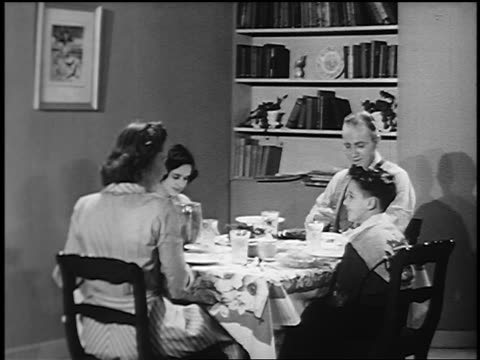 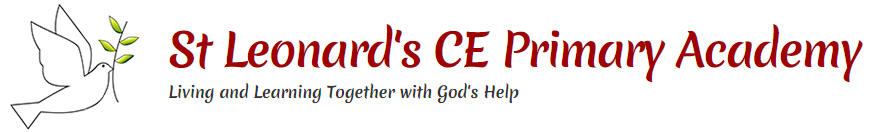 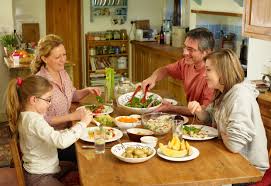 	Key Facts and Dates	Key Facts and DatesChanges in TechnologyChanges in technology Thanks to electricity, major advances have been made in technology. From being able to cook in the home to mass food production in factories. From how we listen to music to how we find out information.Changes in PopulationBetween 1948 and 1997, the population of Britain rose from 47 million to 58 million. This is thanks to the post war ‘Baby Boom’ and the migrants of commonwealth countries such as India and The West Indies, who came to Britain during what is known as the ‘windrush’.Changes in CommunicationPre 1948 the only means of communication was a telegram, radio or the postal service. There have been major advances in communication technology with the introduction of television, computers, mobile phones. These have brought many changes in the ways that people are able to communicate.Changes in EmploymentWith the introduction of new technology the jobs available have had to change. The 1980s saw the closure of Britain’s coal mines and the decline in traditional industries to make way for new jobs such as those working with computers and in mass food production in factories.1940’s1950’s1960’s1970’s1980’s1990’s2000’sPost war, rebuilding, introduction of Welfare State.  National Health Service Act is established and created. Prescriptions begin to be paid for.Coronation of queen, rock and roll begins to influence Britain, DNA discovered, space race began, National Service becomes compulsory. The Clean Air Act.Rise of youth culture – drugs, peace movement, flying abroad became cheaper. Economy collapsed, strikes, trouble in NI, microchip invented.Computers, microwaves, videos more common, Falklands war. Age of technology, National Lottery created.Millennium celebrations, the rise of Islamic State, financial crisis. London 2012 Olympics, vote to leave the European Union.